 Khoanh vào chữ cái ( A, B, C, D) đặt trước câu trả lời đúngCâu 1. Trong các phân số sau, phân số nào là phân số tối giảnA/                              B/                                    C/                        D/ Câu 2. Phân số nào bằng phân số                    B.                    C.                           D. Câu 3. Tính                     B.                      C.                        D. Câu 4. Quy đồng mẫu 2 phân số  ta được         B.         C.      D.                 Câu 5.  Tìm x ?      A. 6               B. 5                C. 4                    D. 3Câu 6. Mẫu chung đơn giản nhất của là:      A. 18                    B. 54               C. 36                    D. 48Câu 7 (3 điểm) Rút gọn phân số:a/ = ...…………………………………………………………………………………b/ = ...…………………………………………………………………………………c/ = ...…………………………………………………………………………………d/ = ...…………………………………………………………………………………e/ = ...…………………………………………………………………………………Câu 8 (2 điểm) Quy đồng mẫu số các phân số: a/ ...…………………………………………………………………………………………………………………………………………………………………………………………………b/ ……………………………………………………………………………………………………………………………………………………………………………………………………Câu 9 (2 điểm) Viết tất cả phân số lần lượt bằng có mẫu chung là 24Đáp án & Hướng dẫn giảiPhần I. Trắc nghiệm (3 điểm)Mỗi câu trả lời đúng được 0,5 điểm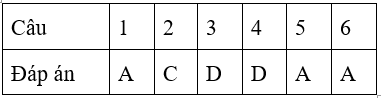 Phần II. Tự luận (7 điểm)Câu 1 (3 điểm)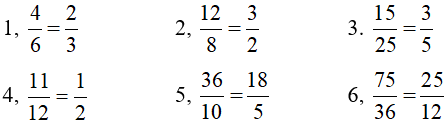 Câu 2 (2điểm)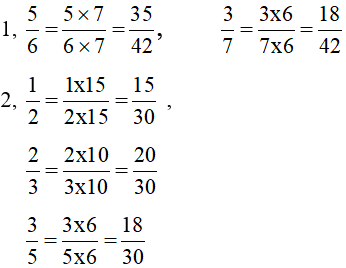 Câu 3 ( 2 điểm)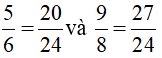 